Inhalt – содержаниеReihe / row / rinda / ряд   1Reihe / row / rinda / ряд   2Reihe / row / rinda / ряд   3EinleitungDer Jüdische Friedhof ist sichtbares Erbe der einstigen jüdischen Kultus-Gemeinde Zilupe.Um dieses Erbe nicht gänzlich der Vergänglichkeit zu überlassen  und um den dort Bestatteten – soweit dies noch möglich ist – für Hebräisch-Unkundige lesbare Grab-Inschriften zu geben, wurde diese Dokumentation angefertigt – von einem Laien – und deswegen auch mit Mängeln und Fehlern. Jedem, der diese Arbeit verbessert, sei herzlich gedankt – ich bitte um entsprechende Information – ouranoos@web.de.Auf dem Friedhof wurde mit allem gebotenen Respekt diesem Ort gegenüber gearbeitet. Zur Lesbar-Machung der Texte wurde bei einigen Grab-Steinen  Kreide verwendet, die aber durch den folgenden Regen wieder abgewaschen wurde.Der Friedhof wurde skizziert – und die Gräber-Reihen und die einzelnen Gräber mit Nummern versehen.Die Wiedergabe der Namen entspricht in der Regel der deutschen Transkription.Bei der Umrechnung vom jüdischen zum gregorianischen Kalender wurde zur Hilfe genommen: http:// www.de.chabad.org/calendar/view/day.htmDie Namen und Daten aus den Grab-Inschriften wurden entziffert und in eine Liste gestellt.Außerdem wurde hier die „Feigmanis-Liste“ eingefügt, die Aleksandrs Feigmanis, Rīga, erstellte. Sie ist auch zu finden unter http://www.balticgen.com.Gedankt seiOļegs Agafonovs,  Bürgermeister  von Zilupe, für die Genehmigung dieser Arbeit,Harro Blunk und Ulrike Bornowski, beide aus Bad Bodenteich, die mir vor Ort halfen,L.M., Jesteburg, Miriam Rödiger, Braunschweig, Valentina Seitz, Bad Bodenteich, und Inara Stöver, Sprötze, die mir bei den Übersetzungen große Hilfe waren.Gedankt sei vor allem den Menschen, die diesen Friedhof sorgfältig und liebevoll pflegen!בשלום • in Frieden • in peace • mierā • с миромMartin Engelhardt, 2016ВведениеЕврейское кладбище это наглядное основания и развития иудейского общества в городе Зилупеюю.Именно для того,чтобы это наследство не исчезло совсем, чтобы предоставить несведущим в древнееврейском читаемую информацию с надгробий (пока ещё это возможно) и была подготовленна эта документация, выполненная дилетантом, поэтому возможны неточности и ошибки. Буду сердечно благодарен каждому, кто может дополнить эту работу и предоставить соответствующую информациюС должным уважением к этоу месту, на кладбище была проделана работа по изучению надгробных надписей. Чтобы сделать их читаемыми, на некоторых могилах был использован мел,  который впоследствии  смоется дождёмюКладбище было схематично поделено на ряды и каждая могила пронумерованнаНаписание имён соответствует правилу немецкой транскрипции.Кроме того, здесь добавлен „Файгманис-спсок“, который составил прживающий в Риге Александр Файгманис. Этот список можно найти на странице: http://www.balticgen.com.Выражаю благодарностьОлегу Агафонову, мэру города Зилупе за разрешение на проведение этой работы,Гарро Блунк и Ульрике Борновски, оба из Бад Бодентайх, за оказанную помощь на месте,Л.М., Естебург, Мириам Рёдегер, Брауишвайг, Валентина Зайтц, Бад Бодентайх, и Инара Стёвер, Спрёце, за большую помощь в переводеюБлагодарю  всех людей,кто добросовестно и с любовью ухаживает за этим кладбищем.בשלום • in Frieden • in peace • mierā • с миромМартин Енгелгардт, 2016 г.Zilupe / Зилупе – kurze Orts-Geschichte300 km östlich von Rīga, im wald-, see- und moor-reichen Gebiet am Flüsschen Zilupe (russisch: Си́няя / Sinjaja) lag das kleine Dorf Rivtzani / Rivcānu. Dort besaß das deutsch-baltische Adelsgeschlecht derer von Rosen, das dem livländischen Ur-Adel entstammte, Ländereien. Es war eine wohlhabende Familie – und um 1900 kam Freiherr Andreas Nikolaus Konstantin von Rosen (1834-1915) auf die Idee, sich ein Denkmal für die Ewigkeit zu setzen.Straßen entstanden, so die  „Nikolajewskaja“ (heute: „Brīvības iela“), die „Elisa-bethinskaja“ (heute: „Lāčplēša iela“); die „Marijas iela“ (heute: „Saules iela“, die „Kiegelyu iela“ (existiert nicht mehr) und andere. Dieser Straßenbau wurde hauptsächlich von zugezogenen Juden durchgeführt.Die weitere Entwicklung des Ortes unterbrach der  1. Weltkrieg.  Als  die deutschen Truppen einmarschierten, wurde die Eisenbahnbrücke über die Zilupe gesprengt.Ab 1918 folgten 2 Jahren unter bolschewistischer Herrschaft, die durch eine Offensive der verbündeten lettischen und polnischen Truppen beendet wurde. Die siegreichen Soldaten blieben an der Zilupe, die - gemäß der geheimen Friedensverhandlungen – die neue Grenze bilden sollte.Ab 1920 – mit der Unabhängigkeit Lettlands begann der Aufschwung. An der Grenz-Station entwickelte sich reges Treiben, z.B. Edel-Metalle aus Russland im Tausch gegen Lebensmittel aus Lettland.1931 wurde aus Rosenau und den umliegenden Dörfern und Weilern die Stadt Zilupe gebildet. Ca. 30% der Bevölkerung ( = 471 Menschen) waren jüdisch. [andere reden von ca. 70-75% = 500 Juden; vgl. Berkahan]Die Einwohner lebten vor allem von Landwirtschaft, Handel und Handwerk. Auch gab es eine Aktien-Gesellschaft, die Wassermühlen mit Elektro-Generatoren und ein Sägewerk betrieb.Im Juni 1940 marschierte die Rote Armee ein – am  5. Juli 1941 besetzte die deutsche Wehrmacht die Stadt –am 17. Juli 1944 wurde Zilupe befreit und wieder sowjetisch.Die jüdische BevölkerungUm 1920 wohnten bereits viele Juden in Rosenau. Sircous/ Averbuch zählen die Familien auf (S. 9):Die Anfänge der jüdischen Bevölkerung Ziluprs aber liegen im Dunkeln. M.Melers schreibt (S.441), dass es 1903 – 2 Jahre nach der Gründung der Bahn-Station „Rosenowska-ja“ (Розеновская) –  den Juden erlaubt wurde, sich hier niederzulassen. Doch es scheint so, als ob auch schon davor Juden hier ansässig waren: Überlebende des Holocaust berichten von ihren jüdischen Verwandten und Bekannten, dass diese hier geboren worden seien, so zum Beispiel: 1)≈ 1851  – Ida Goldberg1868 	  – Zelke Diamant≈ 1869 – Eliezer Tziuni≈ 1870 – Jacob Dreier≈ 1873 – Oznat Tziuni1874    – Mordekhai Lachowski1875    – Zalman Shmuel Aharon,  Shaul Sondak1876    – Moyshe Aron,  Musia Lachowski1878    – Gesia Dreier1881    – Eliahu Dorin1882    – David Lachowski1884    – Khaya Goldberg ( ∞ Baum)1886    – Feiga Aron,  Gershon Magarshak,1890    – Shlomo Glikman,  Zysl Lipszic,  Sara Lozow, 1897    – Noah Goldfein1898    – Mikhl Feinshtein1900    – Elijahu Lachowski1901    – Zalman Ershov, Asher Levit1902    – Laijser Goldberg,  Sara Shatz (∞ Sandler),  Mendel SegalEs kann sein, dass der eine oder die andere nicht in Rosenau, sondern in einem der nahen Weiler geboren wurde. Es kann sein, dass der eine oder die andere zwar als Einheimische angesehen wurden, aber nicht hier geboren war. Unwahrscheinlich aber ist es doch, dass sich so viele Informanten geirrt haben sollen.Die Möglichkeit besteht auch, dass z.B. jüdische Landarbeiter oder jüdische Händler sich im Raum Rosenau niedergelassen hatten, ohne dass eine offizielle Erlaubnis vorlag.Die jüdische Kultus-Gemeinde Zilupe1906 entstand die erste jüdische Kultus-Gemeinde in Rosenau.Ein Brief wurde nach Witebsk / Wizebsk, der Hauptstadt des gleichnamigen Gouvernements, geschickt mit der Bitte um einen Rabbi.Noch im gleichen Jahr traf der erste Rabbi ein:  Aron Betsalel (Tsalel) Paul. Er hatte in Königsberg studiert, verschiedene theologische Schulen besucht und war dann  in Daugavpils/ Dvinsk als Rabbi tätig. Nun kam er nach Rosenau und blieb 12 Jahre.Pferdestall    mit  2   Pferden,  ein Schuppen für Heu und Stroh. Ebenso gehörte dazu  ein Schlitten  und ein  Kutschwagen, um die Lebenden, aber auch die Verstorbenen, zu transportieren; für Letzteres war Laijser Goldberg zuständig.Später muss ein anderes Gebäude als Versammlungs-Platz gedient haben, da dieses Haus in den 1930er Jahren als Wohnhaus fungierte.1941 brannte das Haus ab – gleichsam Symbol des Endes  der Kultus-Gemeinde – auf Grund der Vernichtung der Juden durch deutsche Truppen und ihren Helfern.Bei der Synagoge befand sich ein In der Kultus-Gemeinde war Laijser  Tziuni (* 1855) als Schächter tätig. Später kam ein zweiter Schächter hinzu: Nachmann Segal (* 1869). Somit war gesichert, dass die Tiere rituell richtig geschlachtet wurden und die Menschen koscher essen konnten. Beide waren bis 1930 tätig.Überlebende berichten, dass Leser im Juli 1941,  Nachmann am 25. VII. 1941 in Zilupe ermordet wurde,1914 – zu Beginn des 1. Weltkrieges gab es in Rosenau 1000 jüdische Familien. 2)1921 kam Rabbi Mendel Nechamkin nach Rosenau und blieb dort bis 1941.Die SchuleAb 1937 war  Hirsch Losev  Schul-Direktor – und unterrichtete Mathematik. Weitere Lehrer der Schule waren:Zalman Yershov, Riva Truskinovskaya, Ida Fonareva, Ilya Malkin (Hebräisch)Aron David Ber  (Mathematik  und Jüdische Studien für 6-13-jährige Jungen).Allgemein blieben die Mädchen zu Hause und lernten bei der Mutter alles für das Le-ben Notwendige, während der Bildung der Jungen größere Aufmerksamkeit gewidmet wurde. Häufig schon mit 3 Jahren kamen sie zur Cheder = חדר / хедера, der religiös geprägten Grundschule. Dort stand das Erlernen des Hebräischen Alphabets und das Lesen und Auswendig-Lernen der Heiligen Schriften, wie Thora und Talmud. Mit der Bar Mizwa = בר מצוור / бар мицва („Aufnahme in die Erwachsenen-Gemeinde)  endet die Zeit in dem Cheder. Es kann  sich dann der Besuch der Hauptschule oder des Gymnasiums anschließen. Letzteres blieb aber den Wohlhabeneren vorbehalten. Einige Familien schickten ihre Kinder auf die staatliche Schule, weil sie sich damit mehr Bildung ihrer Kinder versprachen.1939 wurde eine 2-stöckige Schule in der „Pasta iela“ 40 (heute: Brīvības iela“) gebaut, die aber nur ein Schuljahr (1940 – 1941) lang genutzt werden konnte.Einige Informationen sind möglicherweise durcheinander geraten. Die Adresse der neuen, zweistöckigen Schule „Pasta iela“ 40 existiert nichtDie Schule („Dzirnawu iela“ 9) ist ein Holzhaus ( Fotos von 1939)Anstelle des Holzhauses steht jetzt ein zweistöckiges Haus, das 1941 als Ghetto gedient hatMöglicherweise gab es eine  zweite Schule, die möglicherweise zweistöckig war und im Jahr 1939 in der „Pasta iela“ gebaut wurde – und gleichzeitig wurde in der „Dzirnawu iela“ 9 ebenfalls eine zweistöckige Schule um das Jahr 1939 errichtet.Das BadehausDer Jüdischen Gemeinde gehörte auch ein Badehaus, in der „Marijas iela“ 10 (heute: „Saules iela“). Bade-Tag für die Juden war der Freitag, der für alle anderen der Sonnabend. Der Heizer war Lajser Goldberg Tätigkeiten und Berufe der Juden in ZilupeZwar waren Anfang der 1930er Jahre von den 69 Betrieben und Geschäften in der Stadt 59 in jüdischer Hand, aber deswegen zu vermuten, alle Juden seien reich gewesen, ist falsch. Ebenso gab es Arme, die als Tagelöhner, Landarbeiter o.ä. jede Arbeit annahmen, um ihre Familie durchzubringen. Auch gab es so manchen jüdischen Bauern. Diese boten an Markt-Tagen Milch, Butter, saure Sahne, Eier, Getreide, Gemüse, Pilze, Hähnchen, Gänse, Ferkel und Getöpfertes an.Nach dem Markt ging man dann in die Geschäfte und kaufte die wichtigen Sachen, bevor man die Stadt wieder  verließ und zurück aufs Land fuhr: Salz und Zucker, Seife, Streichhölzer, Petroleum, Pferdegeschirre und landwirtschaftliche Sachen.Aber die meisten der Juden waren im Handwerk und im Handel tätig.  Die Bächerei war in jüdischer Hand, ebenso Nähereien, Schneidereien; und sie boten auch Näh- und Schneiderei-Unterricht an. Einen gewissen Einblick gewährt nachstehende Liste:Ilya Lachowski war Vieh-Händler;Leiba Yucha war Kutscher;Alexandr Levin war Besitzer einer Apotheke; Abram Melichin war Zahnarzt; 7 Juden hatten Lebensmittelgeschäfte;Hannah Feinstein verkaufte Petroleum, Haushaltsgeräte und Lebensmittel;
Hannah Perelman verkaufte Süßigkeiten;
x. Aron besaß eine Metzgerei;
x. Fonarew verkaufte „Bejgl“ ( jiddisch; = Bagel) und Kuchen;
Michel Tzipkin verkaufte Fisch, Fleisch-Produkte und Fahrräder;
Aron Bachmat verkauft wichtige Rohstoffe;
Elieser Berka Dreier verkaufte Wagen und Geschirre;
Itzik Fonarev verkaufte Industriegüter;
Zalman Hasin verkaufte Fahrräder;
Abram Losev verkaufte landwirtschaftliche Geräte und Gemüse;
Elia Karlin und Aron Stein besaßen ein Schuhgeschäft;
Raphail Magershak besaß einen Hut-Laden;
Dasha Itzkovich, Rosa Katz, Berka Drizin, Chaim Weinstock und Riva    Goldberg besaßen  Schneidereien;
Zalman Alterman besaß eine Schuster-Werkstatt;
Boruch Rysin war Glaser;
Simon Losev besaß eine Konditorei;Alexander Levin, Apotheker;Janis Abram Wawers, Friseur und Leiter der Feuerwehr;AuswanderungNach einem Staatsstreich am 15. Mai 1934 durch Kārlis Ulmanis endete die Zeit der parlamentarischen Demokratie. Staatliche „Reformen“, Steuer-Erhöhungen, und   staatliche Geschäfte und Betriebe, deren Aufgabe und Ziel es war, die jüdischen Geschäfte und Betriebe zu unterbieten, führten zu einer ökonomischen Krise im ganzen Land. Viele junge Juden verließen ihre Heimatdörfer in der Hoffnung auf Arbeit und Brot in den großen Städten  – und auf Gleich-Gesinnte, denn die zionistische Bewegung, die auf die Schaffung und Bewahrung eines jüdischen Staates in Palästina hinarbeitete, fand nun auch in Lettland immer mehr Anhänger.Andere wanderten aus – in der Zeit 1935 – 1940 insgesamt 13 Juden (mit Familie?): nach Palästina:	1935	Aron Segal			1937	Frieda Fonareva,  Rachel Sondok			1938	Zelda Fonarevain die UdSSR:	1936	Notka Kownatornach Süd-Afrika:	1938	Chaim Wainshtock,  x. Broch,  Boris Leibov,  Schula x.				Benjamin x.,  Mosva x.,  Chaja x.in die USA:		1939	Sora AronEvakuierungenAls im Juni 1941 die deutschen Truppen die UdSSR und die sowjetisch besetzten Gebiete angriffen, kam es zu Evakuierungen – auch in der „Lettischen S.S.R.“Diese Evakuierungen wurden – zum Schutz der Zivil-Bevölkerung – durch die sowjetischen Behörden durchgeführt; zu Fuß, mit Pferde-Wagen, LKWs und/oder Zügen wurden die Frauen, Kinder und Alte weit gen Osten gebracht, um sicher den Krieg zu überleben. Dort lebten sie in Lagern und mussten häufig schwere Arbeiten ausführen.1941 wurden insgesamt 221 Juden aus Zilupe Richtung Osten evakuiert.Die Katastrophe im Sommer 1941Am 14. Juni 1941 wurden die Familien von Moses Gollandsky, Noah Dreier und Ber Liebermann gen Osten deportiert - zusammen mit anderen Opfern der sowjetischen Verfolgung Am Sonntag, 22. Juni 1941, flog nachmittags ein Flugzeug mit schwarzen Kreuzen (Kennzeichen der deutschen Wehrmacht) über die Stadt. Die überraschten Bewohner hatten keine Ahnung, was das zu bedeuten hätte. Nur sehr wenige hatten ein Radio. Erst gegen Abend erfuhren die Menschen die schreckliche Nachricht:  „Es ist Krieg!“ Dieser hohe Prozentsatz der geretteten Juden ist sowohl auf die Nähe der Grenze als auch auf die Tatsache zurückzuführen, dass die deutschen Truppen erst am 5. VII. 1941 in der Stadt eintrafen.Doch viele Juden, die versuchten, die lettisch-sowjetische Grenze zu überwinden, wurden von den sowjetischen Grenz-Soldaten erschossen, da die Grenze noch nicht geöffnet war. Dies geschah erst am 3. Juli.BerichteBoris Averbuch berichtet, dass Rabbi Mendel Nechamkin mit seiner Familie von Zilupe / Зилупе über den Bahnhof Sebež / Себеж (15 km von Zilupe) den weitere 8 km entfernten Bahnhof Zavaruika /  Заваруйка erreicht habe – mit dabei ein Kinder-Wagen, in den er die Thora-Rollen aus Zilupe versteckt hatte. Dort in Zavaruika wurde er mit seiner ganzen Familie durch eine Bombe getötet – und die heiligen Schrift-Rollen vernichtet.Andere berichten, dass die Familie Nechamkin den Bomben-Angriff – versteckt im Walde – überlebt habe. Einer der Söhne ging zur Roten Armee und fiel 1942 bei Naro-Fominsk (Oblast Moskau); die restliche Familie kam per Evakuierung nach Sibirien und starb dort an Hunger und Kälte.Einige der Anwohner begannen, mit den Nazis zu kollaborieren. Alle Juden wurden registriert. Nachts durften sie zwar in ihren Wohnungen übernachten, morgens aber hatten sie sich auf der Kommandantur zu melden. Sie hatten alle den gelben Davids-Stern zu tragen und waren gezwungen, harte Arbeit zu verrichten, die so manches Mal über ihre Kräfte ging.Ivan S. erzählt:„…Die Bauern hatten Lebensmittel-Quoten gegenüber den deutschen Behörden zu erfüllen. Mein Vater und ich kamen zu dem großen Versorgungs-Lager; dort arbeiteten vier Juden, bewacht von Fjodor Saveliev, der mit einem Gewehr bewaffnet war. Mein Vater hob einen Sack hoch, um ihn zur Waage zu bringen, doch da rief Save-liev: "Lass stehen! Dafür haben wir doch die Itzige!“ 3)
Die erschöpften und ungeübten Juden mussten die Säcke auf einer Rampe in den 2. Stock zerren. Einer von ihnen hatte den Sack auf den Rücken genommen, zwei weitere halfen ihm. Doch unter dem Gewicht des Sackes fielen die Drei hin. Der ziemlich angetrunkene Saveliev fluchte – die Juden weinten und stöhnten…“Mitte Juli 1941 wurde in Zilupe ein Ghetto eingerichtet, in das alle jüdischen Bewohner und die jüdischen Flüchtlinge, die Russland nicht erreicht hatten, eingepfercht wurden.Das erste Massaker an Juden fand in der Zeit 20. – 30. Juli 1941 statt. Morgens früh wurde ein Gruppe jüdischer Männer zu einem Birken-Wäldchen in der Nähe des Dorfes Roksino/ Rakšina, ca. 3 km von Zilupe entfernt, gebracht. Die lettischen Polizisten, von zwei Deutschen begleitet, befahlen den Juden, eine Grube zu graben. Als die Arbeit erledigt war, wurden die Gefangenen erschossen und in der Grube begraben. Später wurden diese Ermordeten in ein Massen-Grab nahe des Dorfes Zabolotzkiye / Zabolocki umgebettet.Ende August / Anfang September 1941 wurde den noch lebenden Juden mitgeteilt, dass sie nach Ludza überführt würden.  Sie hatten sich mit ihren Habseligkeiten auf dem Marktplatz von Zilupe zu sammeln;  unter Bewachung marschierten sie  in Gruppen von 15 – 20 Menschen – in Richtung Ludza. Wer nicht zu Fuß gehen konnte, wurde auf Lastwagen verladen.Nach ca. 1,5 km zwang man sie, nach rechts abzubiegen. 100 m von der Straße entfernt waren Gruben ausgehoben worden. Zwangsverpflichtete Juden aus dem Gebiet4) Brigi  hatten zuvor diese Gruben ausgehoben – und waren – so war es üblich – nach der erledigten Arbeit wieder zurück ins Ghetto gebracht worden.Die Hinrichtungs-Stätte war in einem Wald nahe des Weilers Zabolotzky im Gebiet Brigi, ca. 1,5 km von Zilupe entfernt. Nach dem Abschlachten nahmen die Polizisten die Habseligkeiten der Ermordeten und übergaben sie der örtlichen „Selbstverwaltung“. Dort wurden die Sachen inventarisiert, ebenso wie die beweglichen und unbeweglichen Güter der jeweiligen Juden.Später wurde dies alles verkauft.Allein in dem Dorf Morteni, im Gebiet Nirza, wurden 37 Juden, darunter 26 Menschen mit dem Nachnamen Fonarev  ermordet. Sie wurden später auf den jüdischen Friedhof in Zilupe umgebettet - so Solomon Kamaisky, der bei dieser Umbettung dabei war.Aus dem Dorf Vecslabada / Vacsloboda gelang allein den 4 Mitgliedern der jüdischen Familie Zenziper / Tzentziper die Flucht.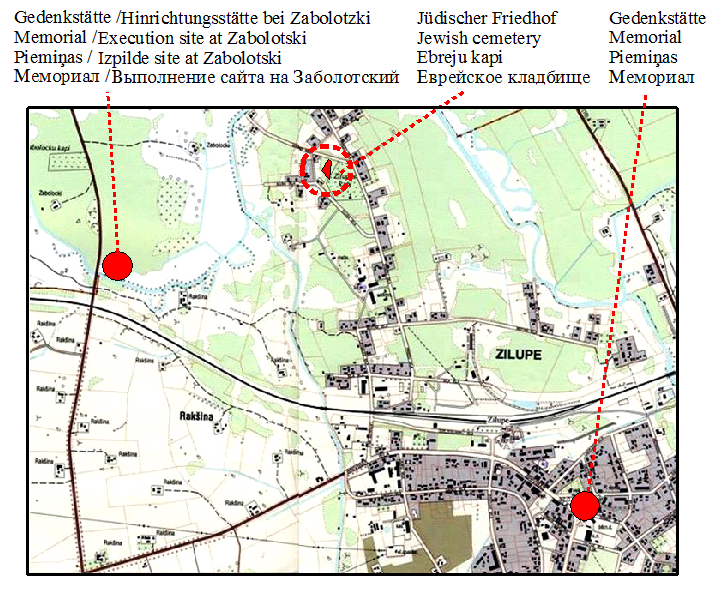 Um „die Juden-Frage zu lösen“ wurden in der Regel die jüdischen Bewohner der umliegenden Gebiete nach Zilupe in das Ghetto transportiert – und teilten dann das Schicksal der Juden vor Ort.I.L. erinnert sich an die Familie Poret aus dem Weiler Shilovo.  Ein junger Mann der Familie arbeitete für die Deutschen. Seine Stiefmutter  Anna soll ihren Nachbarn erzählt haben: „… Die Juden hatten beschlossen, ihre Ringe und ihren Goldschmuck in den BHs und die Unterwäsche einzunähen … - aber was soll‘s – mein Junge und die anderen befolgen nur die Befehle der Deutschen und nehmen ihnen allen Schmuck ab!...“
Die geraubten Besitztümer wurden auf Wagen nach Shilovo gebracht. Neben dem jungen Poret machten da noch zwei, drei andere Männer mit, die meistens betrunken waren.Die Lyachovskis, eine jüdischen Familie, lebte 7 km von Zilupe, an der Schnittpunkt der drei Weilern - Maslovo, Shilovo und Gubino. Sie lebten von ihrer Woll-Kämm-Maschine. Ihre Nachbarn waren eine russische Familie: Ivan mit seiner Frau Anna und Tochter Nina Churbanov. Als der Krieg begann, drängte Anna ihre jüdischen Nachbarn, nach Russland zu fliehen. Doch  Itzik Lyachovski antwortete: "Ich bin kein gläubiger Jude – ich bin kein Kommunist - warum sollten die Deutschen mich töten?"
Ende Juli 1941 berichtete Ivan den Juden von den Massakern in der Nähe des Weilers Zabolotzky. Die jüdischen Männer begannen, sich im Wald zu verstecken, während die Frauen zu Hause blieben. Bald kreuzten Polizisten auf, trieben Rasya und Fenja Lyachovski und die Kinder auf einen Wagen und fuhren Richtung Stadt (vermutlich zur Hinrichtung). Itzik und Beinus Lyachovski hatten sich in den Büschen versteckt. Die beiden fanden Unterschlupf bei Ivan Churbanow. Immer, wenn Ivan nun zu seiner Scheune ging, um Heu zu holen, hatte er einen großen Korb mit Lebensmitteln für die Juden bei sich. Manchmal wurde das Essen von Anna oder der 10-jährige Nina gebracht.
Immer wieder kamen Polizisten, um Ivans Haus zu durchsuchen. Dann bereitete Anna schnell ein paar Snacks und stellte eine Flasche selbstgebrauten Biers dazu. Normalerweise beendete dies die Sucherei – die Polizisten betranken sich und gingen dann zum Nachbarn… Langsam  erkannten die Juden, dass sie bei den Churbanovs nicht mehr sicher waren. So baten Itzig und Beinus ihren Beschützer Ivan, sie über die Front-Linie zu bringen.Anfang Oktober 1941 brachte Ivan die beiden zu seinem Onkel nach Idritza. Von dort gelang den beiden der Weg durch die Front-Linien.
Nach dem Krieg kehrten Itzig und Beinus – zusammen mit anderen Geflüchteten – zurück in ihre Heimatstadt Zilupe.Der hier ansässige Ethnologe Ivan Syrtzov hielt die tragische „Schicksals-Bilanz“ der Juden von Zilupe und Umgebung fest; hierbei liegt es in der Natur der Dinge, dass sich die vor Ort festgestellten Zahlen ein wenig von denen unterscheiden, die Überlebende nannten, die in Israel wohnen.Als Quellen wurden benutzt: https://de.wikipedia.org/wiki/ZilupeMenachem Barkahan, Extermination of the Jews in Latvia 1941-1945, p. 288ff (translation by M.E.)Mejers Meler, Ebreju Kapsetas Latvija, Riga, 2006 – p. 125ff (translation by M.E.)Meyer Meler, Jewish Latvia: sites to remember, Tel-Aviv, 2013,  p. 441ff (translation by M.E.)Ivan Sirtzov / Boris Averbuch, Они жили рядом с нами, Riga, 2010 (translation by L.M.)Topographische Karte 1 : 10 000 – Zilupe - 2005Anmerkungen:; siehe http://yvng.yadvashem.org/index.html?language=de.  - Angaben aus der Datenbank von Yad VashemDas sind mindestens 3000 Menschen – diese Zahl erscheint mir sehr groß – ggf. handelt es sich um 100 Familien = mind. 300 Menschen“Itzig” – engl. “yid”, lett. „yid“, „zid“, russ. „Жид“ – Schimpf-, Schmäh-Name für Juden„Gebiet“ = englisch: volost, russisch: волость, lettisch: pagast – eine kleine VerwaltungseinheitDie Gedenkstättenbei Zabolocki[ Anmerkung: 	in der 1.Zeile das „Hier ruht“ ist eine gängige „Überschrift“ auf jüdischen Grabsteinen, darf hier aber nicht wörtlich verstanden werden.In der 7.Reihe findet sich als Abkürzung eine Segensbitte, die als gängige „Schluss-Formel“ auf  fast allen jüdischen Grabsteinen zu finden ist; diese Bitte lautet: Mögen ihre Seelen eingebunden sein im Bündel des ewigen Lebens“.= Пусть её / его душа вознесётся на небеса и живёт вечной жизнью. ]Am Ende des Weges tut sich ein kleiner Platz auf mit einem weiteren Stein (Nr.1), der im Jahre 1961 für die Opfer der Massen-Hinrichtungen der Ziluper Bürger errichtet wurde. Es ist der offizielle Gedenkstein.Die Gedenkstättenin Zilupe, „Brīvības iela“Die Gedenkstättenauf dem jüdischen Friedhof ZilupeDas sogenannte „Grab 01-16“ ist kein Grab, sondern eine Gedenkstätte für  die Familie Rubin und für alle Opfer, die durch die Hand der Faschisten um Leben kamen. Weiteres siehe im Kapitel „Die Gräber im Einzelnen“.Der jüdische Friedhof von Zilupe1906 kommt der erste Rabbi nach Rosenau –1912 wird die Synagoge errichtet –1918 geht der erste Rabbi –1921 kommt der (vermutlich) zweite Rabbi –1923 wird die jüdische Grundschule errichtet –1924 wird die Synagoge umgebaut – alles scheint gut zu sein – aber eines ist immer noch sehr unbefriedigend:die Verstorbenen müssen immer noch nach Ludza zum Jüdischen Friedhof gebracht werden – 35 km hin – und 35 km zurück – und das bei Kälte und Hitze, bei Schnee, Sturm, Hagel und Gewitter. Und die rituellen Vorschriften verlangen eine Beisetzung so schnell als möglich! Da machte der Transport-Wagen bzw. -Schlitten die Beschwernisse nicht bedeutend leichter, egal, wie viel Mühe sich der Kutscher Laijer Goldberg aus der „Marijas iela“ 12 auch machte.Es wurde beschlossen, auch in Zilupe einen jüdischen Friedhof einzurichten. Und dies geschah in den 1920er Jahren (M.Meler, S. 441).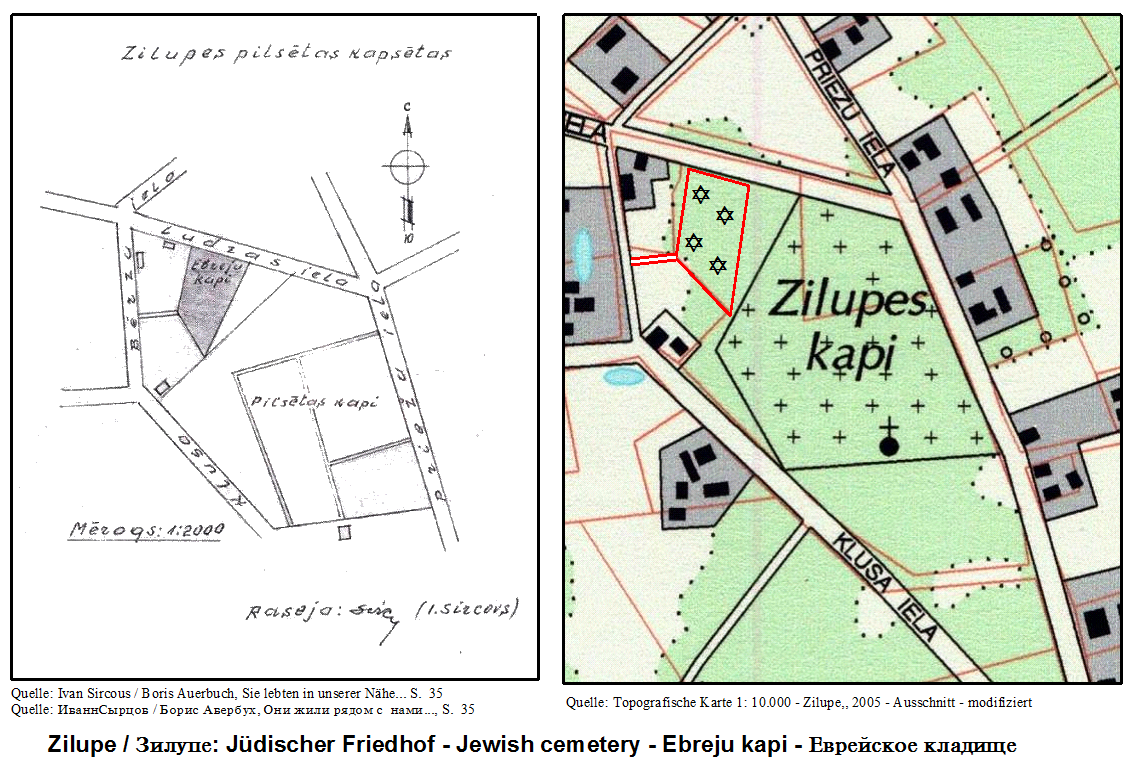 Im Norden der kleinen Siedlung, ca. 1,5 km vom Bahnhof entfernt  –  noch  hinter dem städtischen, christlichen Friedhof. Ein Areal, ungefähr 2000 m² groß, umfasste die ewige Ruhestätte für die Juden von Zilupe.Von der „Klusā iela“  in die „Bērzu iela“ (heute Verlängerung der „Klusā iela“) und dann rechts auf einen ca. 30 m langen Damm zur Friedhofs-Pforte. Die Zaun-Pfähle, die zumindest nach Norden, Süden und Westen die Friedhofs-Grenze andeuten, sollen erst nach dem Krieg auf Anordnung der Behörden errichtet worden sein.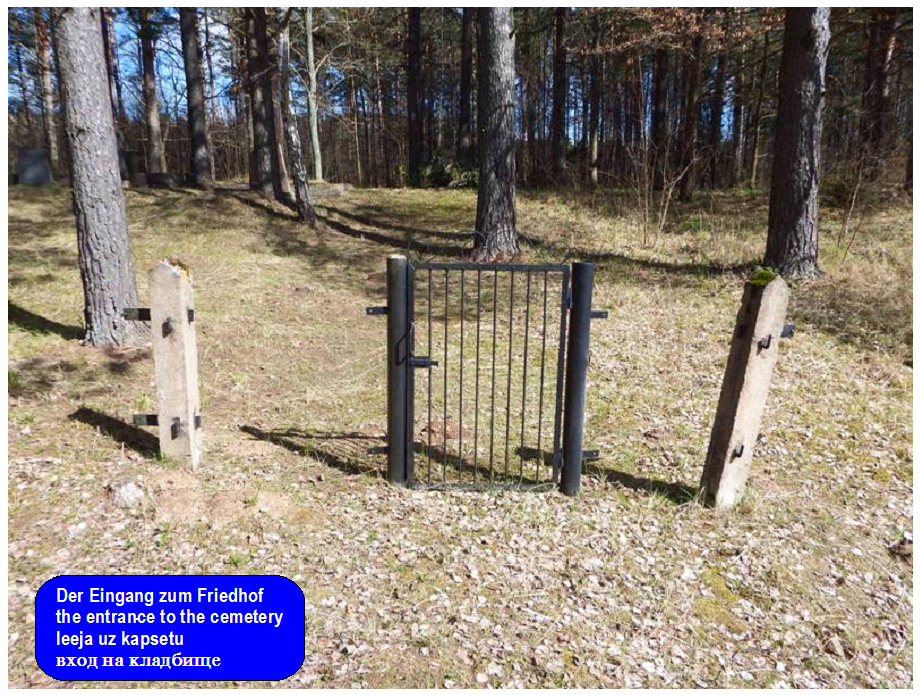 Zwischen der West-Grenze und der damaligen „Bērzu iela“ liegt an der „Ludzas iela“ ein Haus, in dem der eine Raum „Beth Tachara“ (= בית טהרה ) = „Haus der Reinigung“ genannt  wurde – oder auch kurz: „Leichenhalle“. In diesem Haus wohnte eine Familie, die den Dienst an den Verstorbenen – Waschen, Anziehen, Wachen – und die Arbeiten für das Grab von Generation zu Generation weitergab.  Nach dem Krieg wurde dieses Haus verstaatlicht.Der Friedhof – so heißt es – sei in den 1920er Jahren eröffnet worden, doch sind erst ab 1935 Beerdigungen auf den Grabsteinen vermerkt. Zweifelsfrei besteht die Möglichkeit, dass in dieser Zeit niemand verstorben ist – oder dass die Verstorbenen nach alter Tradition in Ludza beigesetzt worden sind.Aber Sirtzov/ Averbuch (S.73)  berichten von Riva Dubrowskaja, die sich erinnert, dass der Friedhof 1936 eröffnet wurde.  Sollte es sich um das Jahr 1935 handeln, dann ist nachvollziehbar, warum Sirtzov/ Averbuch ein Sterbe-Register ab 1935 (bis 1940) veröffentlichen – und warum keine Grab-Inschriften vor 1935 zu finden sind. Aber auch dieser Gedanke klärt nicht alle Unklarheiten – wenn man denn dieses Register mit den Namen auf den Grabsteinen vergleicht: 24 Namen des Sterbe-Registers sind auf dem Friedhof nicht zu finden.  Sollten diese Menschen in den Gräber bestattet sein, die jetzt ohne Beschriftung sind? Aber es gibt nur 17 Gräber ohne Beschriftung!8 von 13 Namen, die auf dem Friedhof zu finden sind, sind nicht im Sterbe-Register aufgeschrieben.  Woran liegt es?Von den 39 vorhandenen Gräbern sind 17 ohne Beschriftung und ohne Grabstein und haben nur eine Grab-Umrandung – und manchmal auch eine Deckplatte, die meistens zerbrochen ist.Gab es bei diesen Gräbern keine wie auch immer geartete Beschriftung? Kaum anzunehmen! Hatten diese Gräber für Name und Daten vielleicht Holz-Platten, die aber in den letzten 80 Jahren durch Wetter und Alter zerbröselten? Oder hatten diese Gräber vielleicht auch Grabsteine, die aber in den letzten 80 Jahren durch irgendwelche Einflüsse nicht mehr auf dem Friedhof zu finden sind?Es kommt immer wieder vor, dass Grabsteine z.B. aus politischen Gründen zerstört werden oder als Bau-Material verwendet werden.M.Melers schreibt (Ebreju kapsetas latvija, S.125f):„saglabājušās tikai nepilnas trīs kapu rindas“  /„сохраились неполных три ряда захоронений“ „nicht mehr als drei Reihen von Gräbern blieben erhalten“Diese Formulierung beinhaltet, dass früher mehr Gräber vorhanden gewesen sein müssen und dass äußere Einflüsse die Anzahl verringert haben müssen.Die drei Gräber-Reihen sind im westlichen Teil des Friedhofs zu finden; sie liegen parallel zur „Klusā iela“Eine gewisse Ordnung kann entdeckt werden bei den Gräbern von 1936, 1937 und 1938.Zu dem Jahr 1941ist zu bemerken:Diese Anlagen sind erst nach 1944 errichtet worden. Es ist mit Sicherheit davon auszugehen, dass an dieser Stelle früher keine Gräber gewesen sind, d.h. dass die Reihe mit dem Grab 01-15 endete..„Grab“ 01-16 ist ein Gedenkstein für die Opfer der faschistischen Diktatur,Grab 01-17 ist ein Massengrab, das aufgrund von Umbettungen entstanden ist.Nach den Massakern durch die deutschen Truppen 1941 gab es kaum noch Juden in Zilupe. Und sollte einer von ihnen sterben, so bestand letztlich keine Möglichkeit, ihn/ sie auf dem jüdischen Friedhof zu bestatten.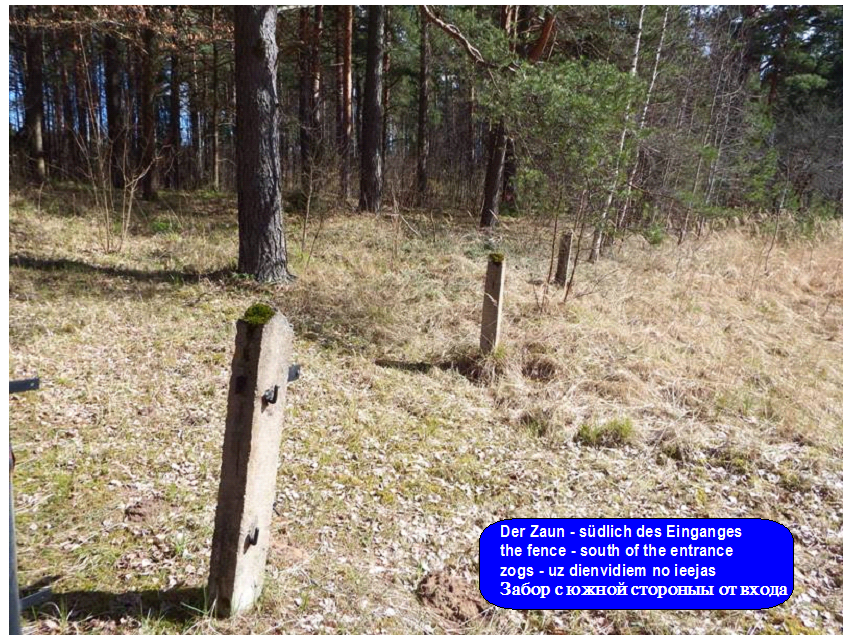 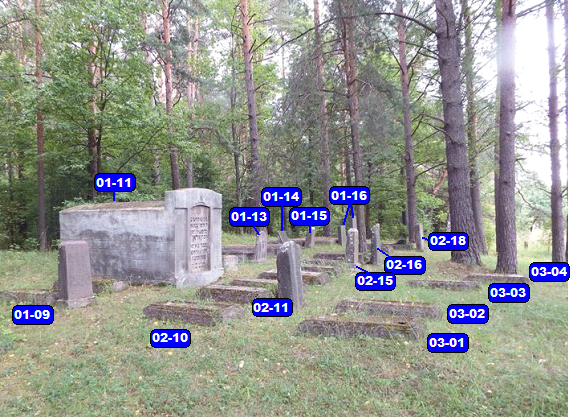 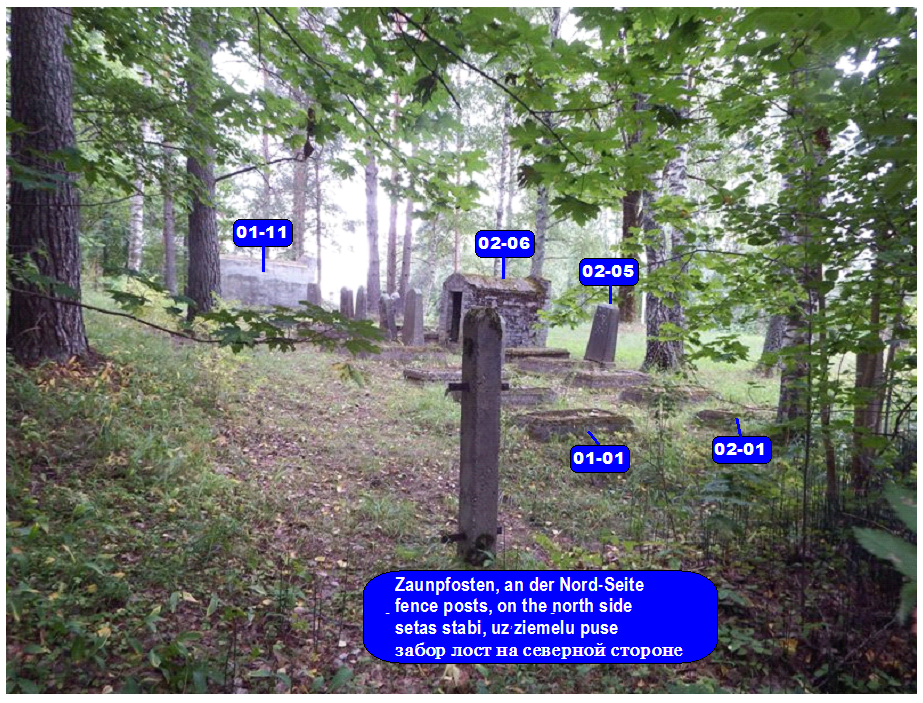 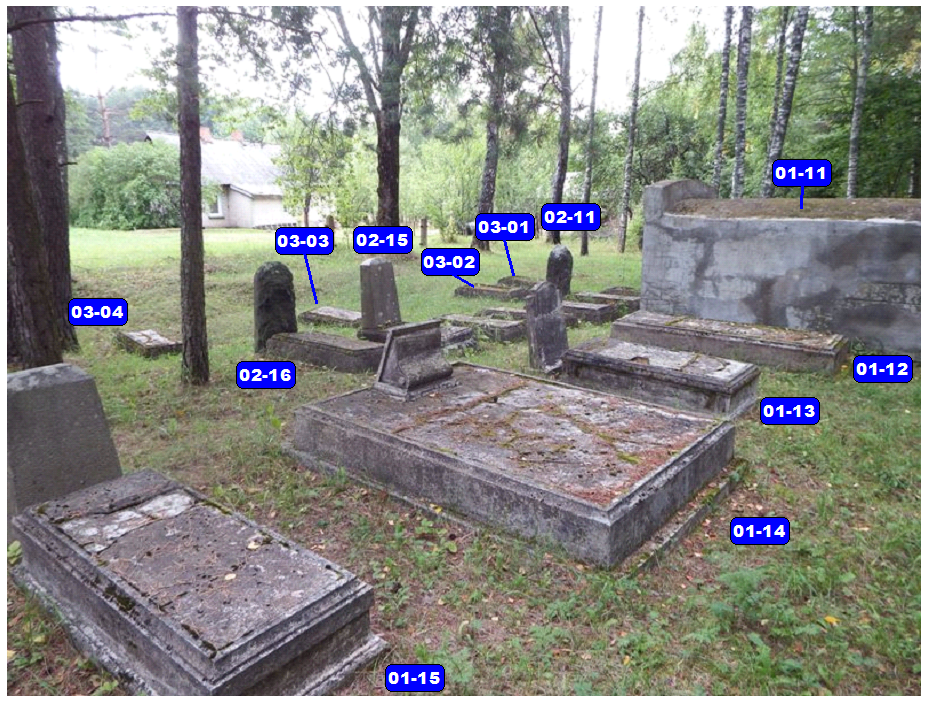 Liste der Gräber / the list of graves / Список могилben = Sohn von / son of / dēls / сын      bat = Tochter von / daughter of / meita / дочьohne Stein = without grave stone /  bez nopietnas akmens / без серьезного камняohne Beschriftung = without inscription /  bez marķējuma / без маркировкиFL = Feigmanis-Liste / Feigmanis list / Feigmanis saraksts / Фейгманис-список∞  =  verheiratet mit / married to / precējies ar /  женат наFeigmanis-Liste ( = FL)Alexandrs Feigmanis hat unter anderem vom jüdischen Friedhof in Zilupe eine Liste mit Namen erstellt, die er auf den Grab-Steinen gefunden hatte.Diese Liste ist zu finden unter http://www.balticgen.com/cemeteriesФейгманис-список  (= FL)Александрс Фейгманис составил также список имён,которые он нашёл/ обнаружил  на еврейском кладбище в Зилупе. Этот список имён можно найти на сайте:  http://www.balticgen.com/cemeteries
Es ist nicht nachzuvollziehen, warum A. Feigmanis nur acht der 18 beschrifteten Grabsteine erwähnt, sind doch alle Steine gut lesbar.




Die Namens-Liste, alphabetisch geordnetThe list of names, in alphabetical orderСписок имен в алфавитном порядкеDie Namens-Liste, geordnet nach dem Sterbe-JahrThe list of names, ordered by the death-yearВ списке имен, по заказу смерти годаEinleitung / предисловие………………………………………………………………………………02Zilupe – kurze Orts-Geschichte / Зилупе - короткая местная история...................................04Die jüdische Bevölkerung / Еврейское население………………………………………………..06Die jüdische Kultus-Gemeinde / Еврейское культовое сообщество.......................................08Die Synagoge / синагога……………………………………………………………………………………08Die Schule / школа……………………………………………………………………………………………09Das Badehaus / баня…………………………………………………………………………………………10Tätigkeiten und Berufe der Juden / Виды деятельности и профессии евреев………………11Auswanderung / Эмиграция…………………………………………………………………………..12Evakuierung / эвакуации……………………………………………………………………………….12Die Katastrophe im Sommer 1941 / Бедствия летом 1941 г……………………………………..13Berichte / Отчеты………………………………………………………………………………………..14Die Gedenkstätten / Меморандумыbei Zabolocki / в Заболоцкий………………………………………..…………………19in Zilupe, „Brīvības iela“ / в Зилупе, "ул. Бривибас"………………………………20auf dem jüdischen Friedhof Zilupe / на еврейском кладбище…………………...21Der jüdische Friedhof von Zilupe / Еврейское кладбище Зилупе...........................................22Fotos / Фотографии……………………………………………………………………………………..28Liste der Gräber / Список могил……………………………………………………...34Feigmanis-Liste ( = FL) / Фейгманис-список  (= FL)..................................................................35Namens-Liste, alphabetisch geordnet / Список имен в алфавитном порядке......................36Namens-Liste, geordnet nach dem Sterbe-Jahr / В списке имен, по заказу смерти года…37Die Gräber im Einzelnen / Могилы в деталях1890ff wurde die Eisenbahn-Linie Ventspils - Ribinska  (Windau – Rybinsk) gebaut. Kurz entschlossen spendierte von Rosen das Geld  für den Bahnhof mit der Auflage, ihm den Namen „Rosenau“ / „Розеново“ zu geben. So entstand 1901 die Bahnstation „Rosenowskaja“ / „Розеновская“.Eisenbahner, Hilfsarbeiter und Händler ließen sich hier nieder – und holten bald schon ihre Familien nach. Schnell schon entstanden Apotheke, Krankenhaus, Kirche und Geschäfte. 1904 wurde eine Schule für die Eisenbahner-Kinder und jüdische Kinder eingerichtet.  1908 gab es bereits einen Bürgermeister sowie Polizei-Posten und Postamt.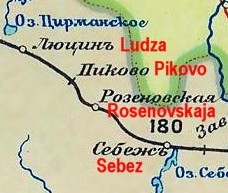    Bahnhof  Rosenovskaja – Karte von 1915,    modifiziert    Quelle: http://pskovrail.ru/stanzii/zavaruika.karty.html               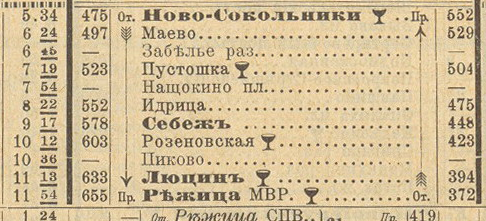 Fahrplan von 1905/06  für die StreckeNowo-Sokolniki – Mays – Zabel – Pustoschka – Naschekino – Idritza – Sebez – Rosenowskaja – Pikowo – Ludza – Rēzekne – 280 km – 6 Stunden 20 Minuten.Quelle: http://pskovrail.ru/novosti/raspisanie_zima_1905_1906.htmlaus Ludza:Kownator, Widry, Kurschansky, Glickmann, Bermann, Baum, Goldberg, Sauder, Semjatzkie, Widry, Tzekun, Nechamkin, Klyachkin, Bermann, Weinschtockaus Rēzekne:Kramer, Lozov, Breslaw, Pliner, Taitz, Risin, Gurevitz, Berkovitzaus Nevel:Feinschteinaus Welekix Luk:Trofimowski, Tzikinaus Sebež:Karlin, Aronaus Dagdi:Lazer, Paikinaus Rigi:Kreisbergaus dem Dorf Istra:Tzinkin, Lozov, Segal, Drizinaus dem Dorf Shkjaune:Dobkin, Goldfain, Lifschitz, Kisin, Ershovaus dem Dorf Pasiene:Dreier, Averbuch, Tzipkinaus dem Dorf Lauder:Aronaus dem Dorf  Nirza:Fonarewaus dem Dorf Klischi:Trifkin, Sondokiaus dem Dorf Maslovo:Lachowski, Schatzaus dem Dorf Zales:Altermannaus dem Dorf Martzenpole:DorinDie SynagogeIm Dezember 1909 wurde wieder nach Witebsk / Wizebsk geschrie-ben – die Genehmigung zum Bau einer Synagoge (молитвенной школы = „Bet- / Gebets-Schule“) wurde erbeten.1910 kam die Erlaubnis – und unter der Leitung des Rabbis entstand in der  „Tirgus Laukums“ Nr. 2 der erste gottesdienstliche Raum für die Juden von Zilupe.(Es gab in Zilupe bereits Gotteshäuser für evangelische, katholische, orthodoxe und baptistische Christen).1924 wurde das Privathaus von Moteļa Ļackowska an der „Niko-laja iela“ Ecke  „Elezabetes iela“ -  heute: „Brīvības iela“ Ecke „Lāč-plēša iela“ zur Synagoge umgebaut - mit einem Gebets-Raum für die Männer und einen für die Frauen. Bei der Synagoge befand sich ein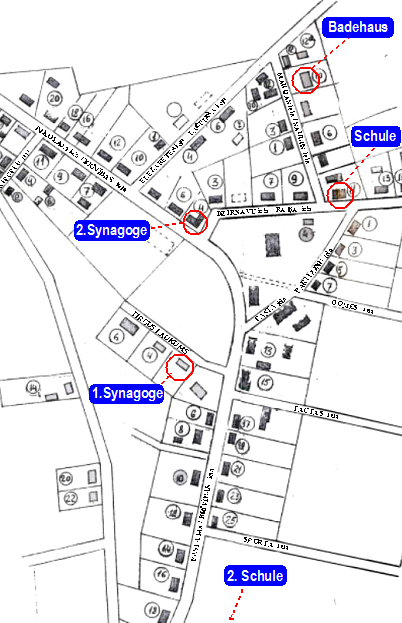 Quelle:Sirtzov / Averbuch, Они жили рядом с нами, p.104, modifiziert1923 wurde im Privat-Haus von Judke Erschowoj („Dzirnawu iela“ 11 – heute: „Raiņa iela“ 9) eine jüdische Grundschule = „Zylupes Ebreju Pamatskola“ errichtet. 1925 wurde der Name geändert in „Zilupes Pilsetas zidu 6 kl. Pamatskola“  = „Zilupes Städtische Jüdische 6-klassige Grundschule“.1935/36 besuchten 98 Schüler diese Schule. Auch wurde eine Vorschul-Klasse angeboten.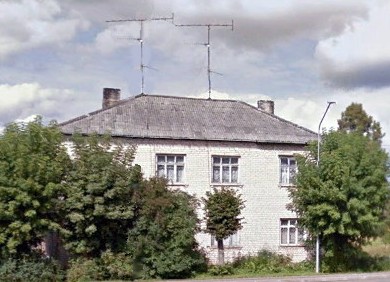 Die ehemalige Schule – 1941 als Ghetto genutzt1941 wurde das Gebäude von der Stadt übernommen.1944 – 1955 war es wieder Badehaus – für die Allgemeinheit.1956 – 1990 wurde ein Waren-Lager in diesem Haus untergebracht.1990 – 1995 war ein kleiner Laden eingezogen.Nun (2016) steht das Haus leer.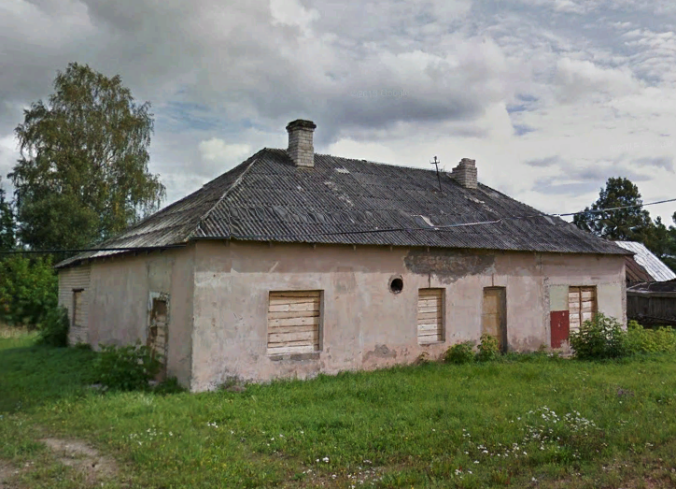 Das Badehaus In Zilupe blieb es ruhig – bis zum 27. Juni. Da erlebte die Stadt die erste Bombardierung. An diesem Tag standen 6 Sonderzüge im Bahnhof, zur Abfahrt bereit: 2 Züge, die russische Soldaten und Ausrüstung zur Front bringen sollten; 2 Züge mit litauischen und lettischen Flüchtlingen, die nach Russland wollten, aber nicht über die  – ca. 9 km entfernte – Grenze gelassen wurden. Und zwei leere Züge, die aus Russland Munition holen wollten – doch Bahnhof und Schienen bei Sebež waren beschädigt, so dass die Züge nicht weiterfahren konnten.An jenem schrecklichen Tag wurden bei der Bombardierung ca. 150 Menschen getötet - Soldaten, Flüchtlinge und Eisenbahn-Arbeiter. Ein Schienen-Strang wurde zerstört, alle Waggons wurden in die Luft gesprengt und verbrannten,  alle Gebäude am Bahnhof, 130 Häuser in der Umgebung – viele in jüdischem Besitz – nebst Krankenhaus und Synagoge brannten nieder.Die Flüchtlinge, darunter auch Juden, einige auf Pferden, einige zu Fuß, versuchten, die russische Grenze (ca. 9 km entfernt) zu erreichen. In diesem unvorstellbaren Tumult gelang es 110 Ziluper Juden, nach Russland zu fliehen. Erst am 3. Juli 1941 wurde die Grenze für Flüchtlinge geöffnet. 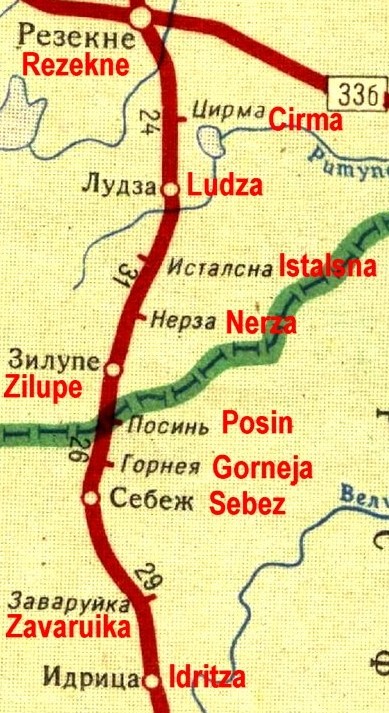 Die Bahnstrecke Ventpils – Ribinska – hier:  zwischen Rēzekne und Idritza – Karte von 1968, modifiziert Quelle: http://pskovrail.ru/stanzii/zavaruika.karty.html               Name der Stadt,jüdische Ein-evakuiert / geflohenevakuiert / geflohennach Evakuierungim Kampfermordet von Nazisdes Gebietswohner 1935FamilienEinzelpers.gestorbengetötetund KollaborateurenZilupe47127116109355Gebiet Brigi4--------4Gebiet Istrene413111--29Gebiet Pasiene722--5Gebiet Nirza26--------21Gebiet Skaune----------30         Summe:54932129119423Verlässt man Zilupe auf der A 12 Richtung Brigi, dann überquert man die Eisenbahn, dann den kleinen Bach Istrā – und direkt vor der Novads-Grenze zwischen Zilupe und Ludza führt eine Treppe und ein schmaler Weg zu der Gedenkstätte.Der Stein an der linken Seite (Nr.2) ist ein Gedenkstein an dem Ort der Massenvernichtung jüdischer Bürger aus Zilupe im Jahre 1941. Dieser Stein wurde 2009 von I. Aron aufgestellt – in Erinnerung an seine Schwester Etel.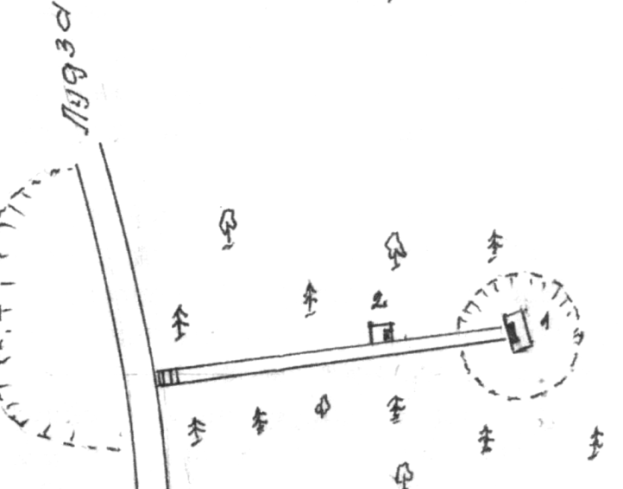 Quelle: Sirtzov/ Averbuch, Они жили рядом с нами, S. 121 - Ausschnittפ נ 1941 gada julīja un augustānacisti un vinu atbalstītājizabolockos noslepkavoja 249zilupes novada ebrejus un 5neebreju tautības cibvēkusת נ צ ב הpar godu savai māsai eteleiziedoja   I. Arons2009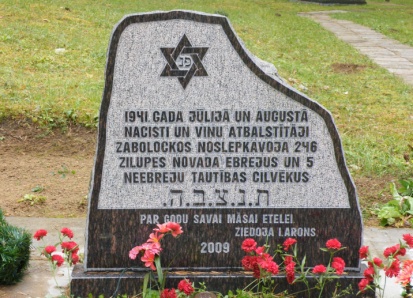 hier ruhtim  juli-august 1941
haben nazis und ihre unterstützerin zabolocki 
249 juden und 5 nichtjudenaus dem novads zilupe ermordet
m.i.s.e.s.i.b.d.l.zu ehren seiner schwester  etel -
errichtet von I. aron2009seit 1941. g.vacu fasisti masveidīgiiznīcinaja zilupesmierīgos iedzīvotājusздесь б 1941 г.произходило массовоеуництожение мирных жителейгор. зилупенемецкими фашистами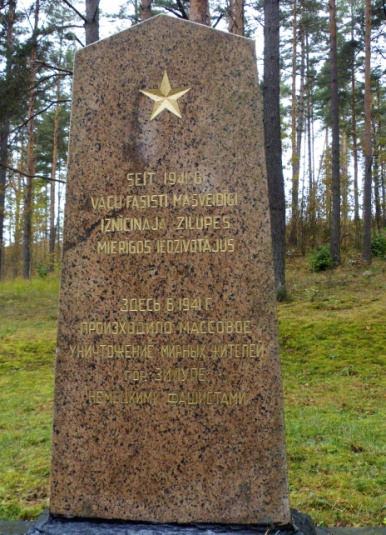 im jahr 1941
haben deutsche faschistenmassen-hinrichtungen von zivilisten aus zilupe durchgeführtHier gab es im Jahre 1941
massen-hinrichtungenvon zivilisten aus
der stadt zilupe
durch deutsche faschistenAn der Hauptstraße, nahe der Einmündung der „Partizānu iela“, schräg gegenüber der ehemaligen Synagoge, steht ein Gedenkstein.Eine schwarze Gedenk-Plakette beinhaltet eine Liste mit 14 Namen von Ziluper Bürgern, die im Kampf gegen die Faschisten gefallen sind.Darunter ist eine zweite schwarze Gedenk-Plakette angebracht worden;  sie enthält eine Liste mit 25 Namen von jüdischen Bürgern Zilupes, die ebenfalls im Kampf für die Ehre  und Unabhängigkeit ihrer Heimat gefallen sind. Diese Platte schenkte I. Aron 2009.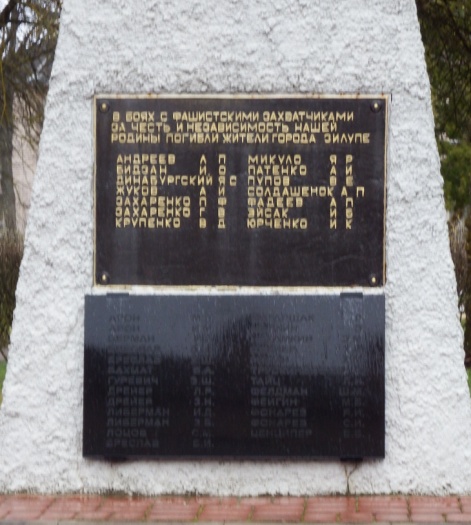 в боях с фашистскими захеатчикмиза честь и иезависимость нашейродины погибли жители города зилупев боях с фашистскими захеатчикмиза честь и иезависимость нашейродины погибли жители города зилупев боях с фашистскими захеатчикмиза честь и иезависимость нашейродины погибли жители города зилупеbei den kämpfen mit dem faschistischen eindringlingenfür die ehre und die unabhängigkeit unserer heimatgefallenen bewohner der Stadt zilupebei den kämpfen mit dem faschistischen eindringlingenfür die ehre und die unabhängigkeit unserer heimatgefallenen bewohner der Stadt zilupebei den kämpfen mit dem faschistischen eindringlingenfür die ehre und die unabhängigkeit unserer heimatgefallenen bewohner der Stadt zilupeаидреев   л пбидзан  и одинабургский  я сжиков  а изахаренко  п фзахаренко  г вкрупенко  в дмиколу  я рпатенко  а ипупоа  в есолдашенок  а пфадеев  а пзйсак  и бюрценко  и к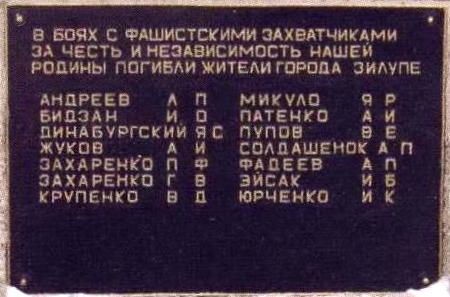 aidreev  l. n.
bidzan   i. o.
dünaburga   ya. s.
zhikov   a. i.
zacharenko   n. f.
zacharenko   g. w.
krupenko   w. d.mikola   I. p.
patenko   a. i.
pupo   w. e.
soldashenok   a. i.
fadeev   a. p.
zysak   i. b.
yurtsenko i. k.арон  м ларон  и мбермаи  и збреслав  а шбреслав х шбахмат  в агуревиц э шдреиер  л рдреиер  з нлибемаи  и длибемаи  з блоцов  с мбреслав  б имагаршак  рмалкин  знехакин  з мплинер  х ирисин  х мтрускиновский  стаиц  п нфелдмаи  ш мфентин  м бфонарев  я ифонарев  с иценципер  в б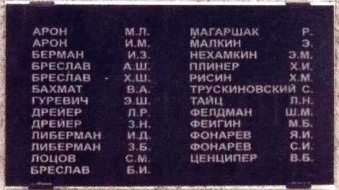 Quelle: M.Meler, Jewish latvia, sites to remember, p. 444Quelle: M.Meler, Jewish latvia, sites to remember, p. 444aron   m. l.
aron   i. m.
berman   i. z.
breslaw   a. s.
breslaw   ch. s.
bachmat   w. a.
gurevitz   e. s.
dreier   l. r.
dreier   e. n.
liberman   i. d.
liberman   e. b.
lotsov   s. m.
breslaw   b. i.magarshak    r.
malkin    z.
nechamkin   z. m.
pliner   z. i.
risin   z. m.
truskinovsky   s.
taitz p. n.
feldman   s. m.
fentin   m. b.
fonarew   ja.  i.
fonarew   s. i.
tzentziper   w. bSterbe-JahrNameSterbe-RegisterGräber-Liste1935x., Sara-Rivka  x (s.u.)Rubin, Israel  xTzekun, Riva  xGurewich, WulfxAron, Zalmanx1936	Shtein, (Aron ben) Israel  xxTrifskin, Rivka  xxTzekun, (Je)Rachmiel  xxGurevich, ChasiaxAron, Hessia   / Hanna ??xxRiskin, Riva  xMagarshak, Sheina GitaxAron, Fasa RebekkaxRubin, Sheina GitaxFanarew, Friedax1937Magarshak, Raphael  xSchein, Gita  xMagarshak, Inda-LejaxGurevich, Brejna  xKownator, Broch  x1938Tziuni, Ester x (s.u.)Rubin, GibaxRubin, ScheniaxDorin, RochaxDreier, Chakel  xFanareva, Eisele  xFanarev, Taiba  /ToibexxAron, ShmuelxShtein, Aron  xShtein, Blum  xDreier, Isaak  /Ezechiel ?xx  ??x., Sara Rebekka x (s.o.)Dardik,  Beti Rebekkax1939Riskin, Boruch  xGoldfein, Badone  xFeigin, Berka  xMagarshak, ChajaxTzekun, AsnaxTziuni, Ester Rosa x (s.o.)Fanaraw, Isaak BaruchxFuchs,   Meir JakobxReiheohne Beschriftungmit Beschriftungvermutete Gräber015123028106034--5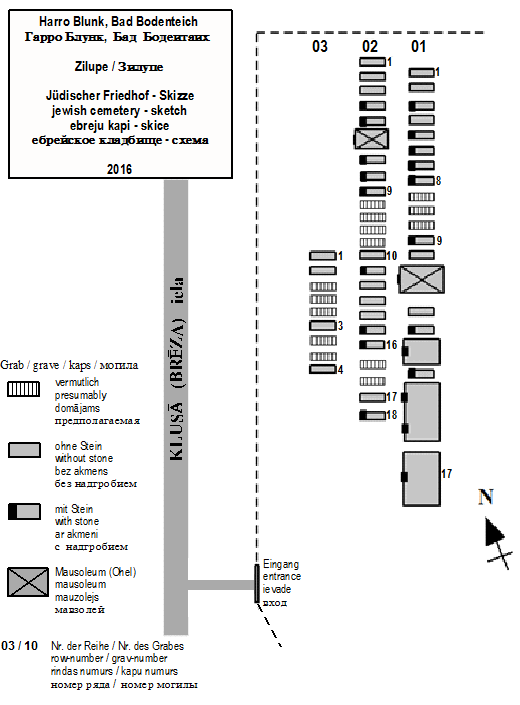 22 Gräber, die eindeutig zuzuordnen sind,17 Gräber ohne Beschriftung   und 14 „Platz-Halter“, vermutlich Gräber.Ebenso sind die Zeiten, in denen bestattet wurde, bemerkenswert:wurde der Friedhof in den 1920er Jahren errichtet, so ist die erste, nach-weisliche Beisetzung erst im Jahre 1935; dann:1936 – 8 Beisetzungen1937 – 01938 – 4 1939 – 3 1940 – 01941 – 2 *1942 – 01943 – 01944 – 0– 1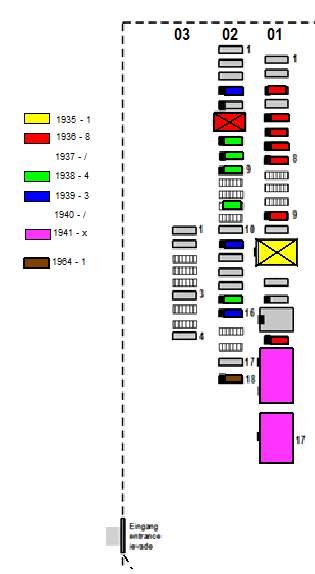 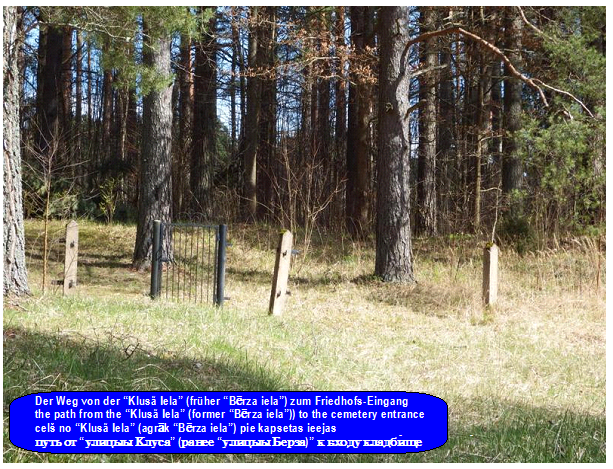 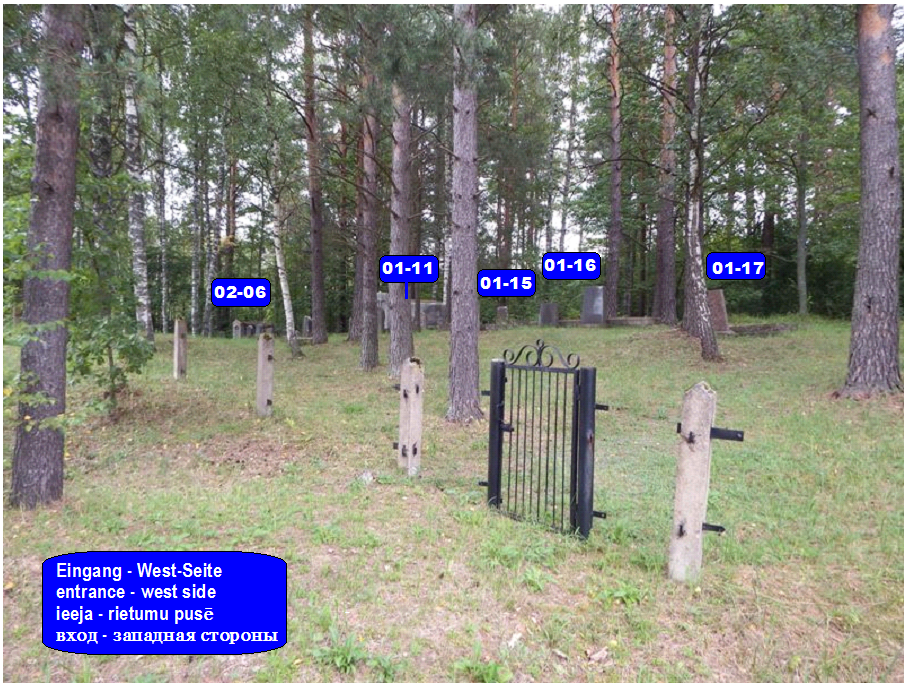 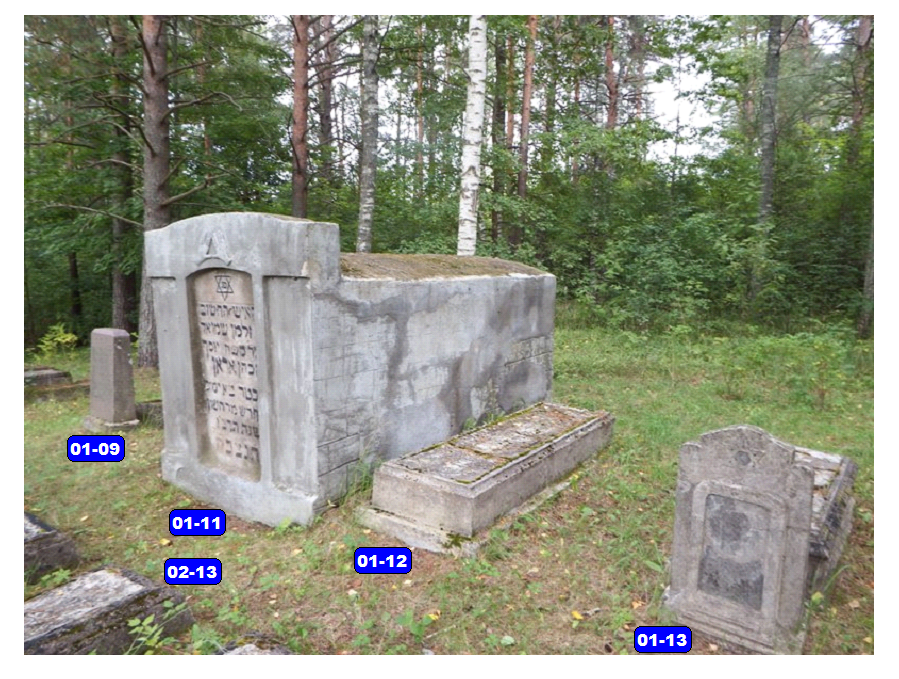 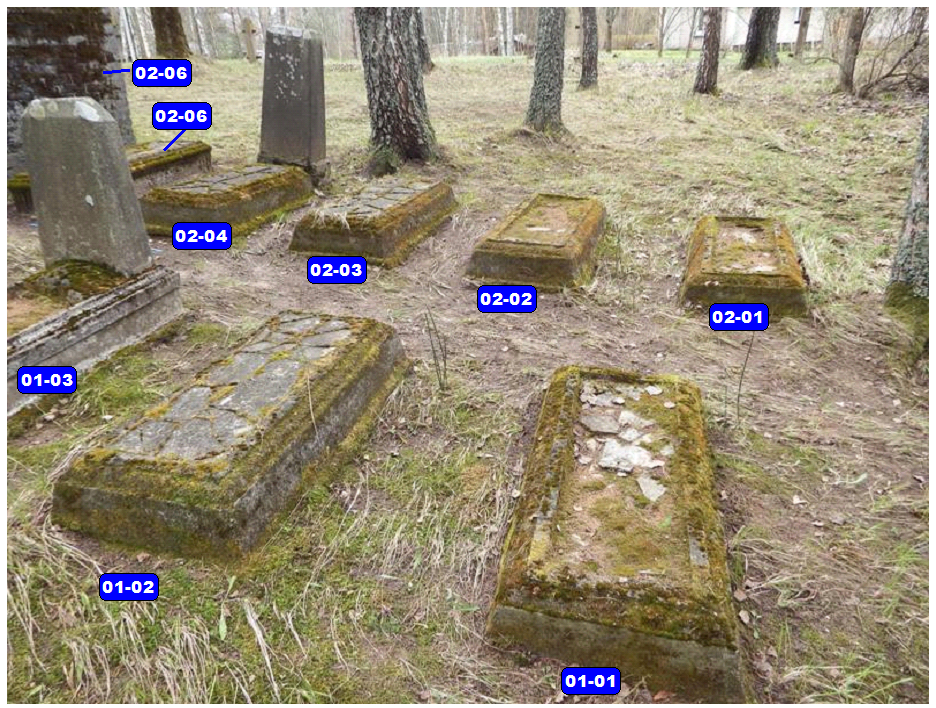 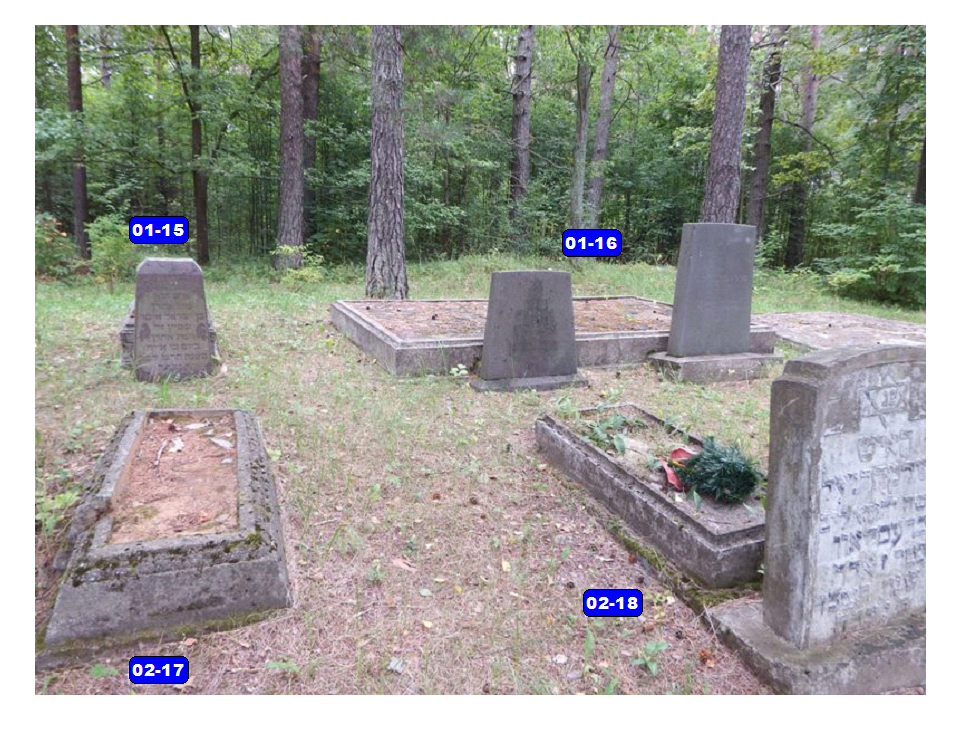 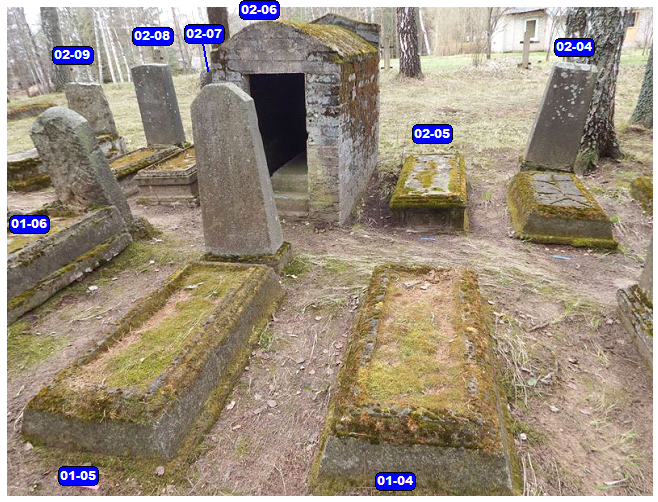 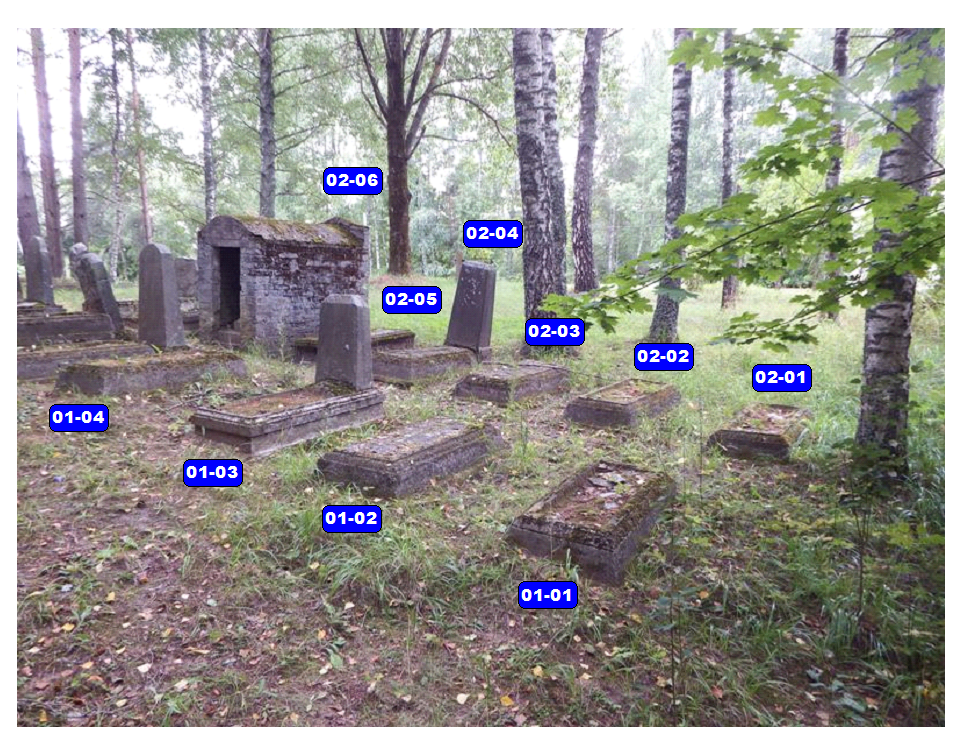 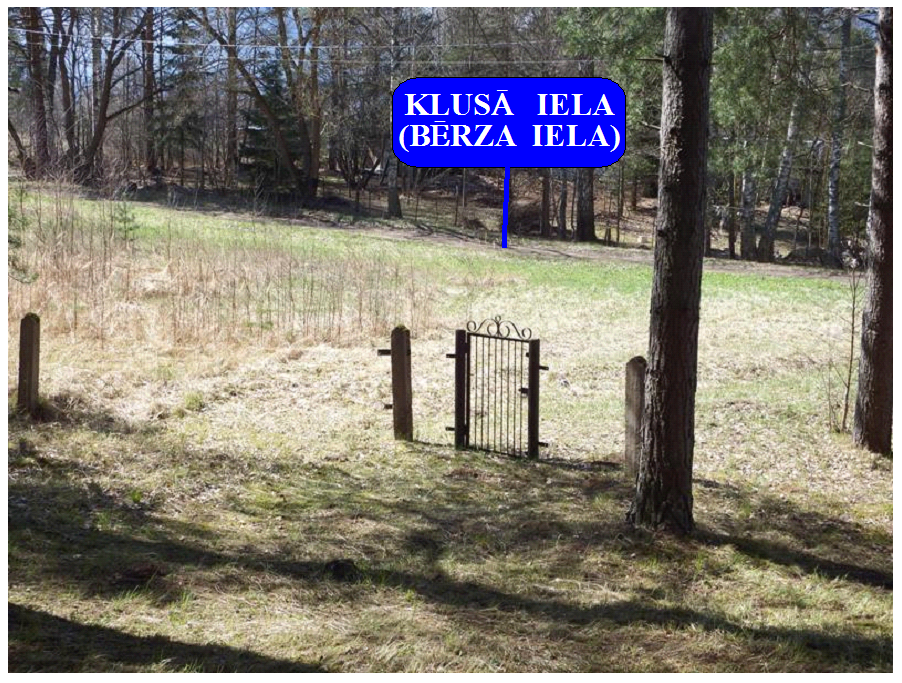 Grab-Nrgrav-no   могила №Familien-Namefamily nameфамилияVor-Name,  mit Patronymikumfirst name, incl. patronymicumимя, отчество сTodesjahrdeath yearгод смертиFL-Nr FL-no  FL-№01-01ohne Stein01-02ohne Stein01-03Magarshak [=тощий мешок]Sheina Gita bat Noah19360401-04ohne Stein01-05AronFasa Rebekka bat Isaak Zalka193601-06RubinScheina Gita bat Elchanan19360601-07FanarewFrieda Timi bat Elieser193601-08TrifskinRebekka bat Jochanan ha-Kohen, ∞ Esra Hillel Trifskin193601-09TzekunJerachniel Passah ben Noah Leib19360101-10ohne Stein01-11AronZalman Samuel ben Josef ha-Kohen19350501-12ohne Stein01-13ohne Beschriftungt01-14ohne Beschriftungt01-15Stein   [= камень] Aron ben Israel  Isser193601-16Rubin   und andereFamilie und andere – zur Erinnerung19410801-17FonarewFamilien 194102-01ohne Stein02-02ohne Stein02-03ohne Stein02-04TziuniEster Rosa bat Zalman Ruben∞ Elieser Leib Tziuni193902-05ohne Stein02-06AronHanna Miriam bat Jechiel Michael19360202-07---Sara Rebekka bat Nahum Eli193802-08DardikBeti Rebekka bat Daniel Elieser193802-09FonarowToibe Iga bat Jehuda / Toiba Idelevna19380702-10ohne Stein02-11FanarawIsaak Baruch ben Ruben Zalman193902-12ohne Stein02-13ohne Stein02-14ohne Stein02-15Dreier   [=токарь]Ezechiel Nissan ben Israel Elia193802-16Fuchs   [=лисица]Meir Jakob ben Samuel193902-17ohne Stein02-18Breslaw  [=Вро́цлав]Schlomo Daniel ben Mose Leib19640303-01ohne Stein03-02ohne Stein03-03ohne Stein03-04ohne SteinNrNo  №Vorname   first name   имяFamiliennamefamily name   фамилияGrab-Nrgrav-no   могила №01Yerachmiel  / ИерахмиелTzekun / Цекун01-0902Haya Miriam / Хайя МириамAron / Ароны02-0603Daniel / ДаниилBreslav / Бреслав02-1804Ete bat Rafael / Ете дочь РафаэльMagarshak / Магаршак01-0305Shmuel / ШмуэльAron / Ароны01-1106Sheina / ШеинаRubin / Рубин01-0607Toiba / ТойбаFonarev / Фонарев02-0908      Familie / family / семьяRubin / Рубин01-16Grab-Nrgrav-no   могила №Grab-Nrgrav-no   могила №Familien-Namefamily nameфамилияVor-Name,  mit Patronymikumfirst name, incl. patronymicumимя, отчество сTodesjahrdeath yearгод смертиFL-Nr FL-no  FL-№02-07------Sara Rebekka bat Nahum Eli193801-05AronAronFasa Rebekka bat Isaak Zalka193602-06AronAronHanna Miriam bat Jechiel Michael19360201-11AronAronZalman Samuel ben Josef ha-Kohen19350502-18Breslaw  Breslaw  Schlomo Daniel ben Mose Leib19640302-08DardikDardikBeti Rebekka bat Daniel Elieser193802-15Dreier   Dreier   Ezechiel Nissan ben Israel Elia193802-11FanarawFanarawIsaak Baruch ben Ruben Zalman193901-07FanarewFanarewFrieda Timi bat Elieser193601-17FonarewFonarewFamilie 194102-09FonarowFonarowToibe Iga bat Jehuda / Toiba Idelevna19380702-16Fuchs   Fuchs   Meir Jakob ben Samuel193901-03MagarshakMagarshakSheina Gita bat Noah19360401-06RubinRubinScheina Gita bat Elchanan19360601-16Rubin   und andereRubin   und andereFamilie – zur Erinnerung19410801-15Stein   Stein   Aron ben Israel  Isser193601-08TrifskinTrifskinRebekka bat Jochanan ha-Kohen, ∞ Esra Hillel Trifskin193601-09TzekunTzekunJerachniel Passah ben Noah Leib19360102-04TziuniTziuniEster Rosa bat Zalman Ruben∞ Elieser Leib Tziuni1939Grab-Nrgrav-no   могила №Familien-Namefamily nameфамилияVor-Name,  mit Patronymikumfirst name, incl. patronymicumимя, отчество сTodesjahrdeath yearгод смертиFL-Nr FL-no  FL-№01-11AronZalman Samuel ben Josef ha-Kohen19350501-03MagarshakSheina Gita bat Noah19360401-05AronFasa Rebekka bat Isaak Zalka193601-06RubinScheina Gita bat Elchanan19360601-07FanarewFrieda Timi bat Elieser193601-08TrifskinRebekka bat Jochanan ha-Kohen, ∞ Esra Hillel Trifskin193601-09TzekunJerachniel Passah ben Noah Leib19360101-15Stein  Aron ben Israel  Isser193602-06AronHanna Miriam bat Jechiel Michael19360202-07---Sara Rebekka bat Nahum Eli193802-08DardikBeti Rebekka bat Daniel Elieser193802-09FonarowToibe Iga bat Jehuda / Toiba Idelevna19380702-15Dreier  Ezechiel Nissan ben Israel Elia193802-04TziuniEster Rosa bat Zalman Ruben∞ Elieser Leib Tziuni193902-11FanarawIsaak Baruch ben Ruben Zalman193902-16Fuchs   Meir Jakob ben Samuel193901-16Rubin   und andereFamilie   und andere – zur Erinnerung19410801-17FonarewFamilie194102-18Breslaw  Schlomo Daniel ben Mose Leib196403